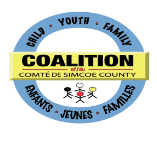 DATE: 	  (please submit 6 weeks prior to your event)APPLICANT DETAILNAME:			 ORGANIZATION:	 EMAIL ADDRESS:	 PHONE NUMBER: 	PROFESSIONAL DEVELOPMENT TRAINING EVENT DETAILTITLE OF EVENT: 	DATE(s) OF EVENT: 	LOCATION OF EVENT: 	DESCRIPTION OF EVENT (please provide a brief description and agenda of this event):TRAINING BENEFIT DESCRIPTION (please provide the proposed benefit to you, your organization and the collective work of the CYFS Coalition as a whole, including how the new knowledge will be shared following the training):PROFESSIONAL DEVELOPMENT TRAINING COSTSTravel: 	$Accommodation: $Meals: 	$ Registration: 	$ Professional Development Fund Amount requested (maximum $500) $ Thank you for your application. Please forward to Julie McAlpine, Executive Assistant, CYFS Coalition jmcalpine@simcoecountycoalition.ca.   Please allow 4 weeks for consideration of your request by the Executive Committee.